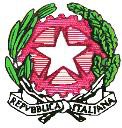 ISTITUTO OMNICOMPRENSIVO “L. PIRANDELLO” SCUOLA INFANZIA, PRIMARIA, SECONDARIA DI 1° E 2° GRADOVIA ENNA n° 7 - Tel. 0922/970439C.F. 80006700845 C.M. AGIC81000E-92010-LAMPEDUSA E LINOSA (AG)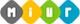 Autodichiarazione Covid-19 AccompagnatoreConsapevole delle conseguenze penali previste in caso di dichiarazioni mendaci a pubblico ufficiale (art. 495 C.P.)Il sottoscritto ……………………………………………………….. genitore dell’alunno/a …………………….. ………………….         frequentante la classe III ….. della Scuola Secondaria di I grado DICHIARAdi essere a conoscenza delle attuali misure anti-contagio e di contrasto all’epidemia COVID-19 di cui al  relativo “Protocollo Covid-19” attualmente in vigore nell’Istituto Omnicomprensivo “Luigi Pirandello”;di non essere stato sottoposto negli ultimi 14 giorni alla misura della quarantena o dell’isolamento domiciliare;di non essere stato in contatto con persone risultate positive al SARS-CoV-2, per quanto di propria conoscenza, negli ultimi 14 giorni;di non avere né aver avuto nei precedenti 3 giorni febbre superiore a 37,5 °C o altri sintomi da infezione respiratoria.Lampedusa,……………Firma genitore